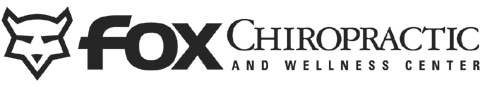 Patient InformationDate___________________________Patient Name_________________________________________________             	First 	                  M 	                  LastDate of Birth_____________________          Sex   Male   FemalePatient SSN#____________________________ Address______________________________________________________City ____________________________ State _____Zip _______________Cell Phone________________ Home Phone ________________________E-mail_______________________________________________________Occupation __________________________________________________Employer/ School______________________________________________Married  Single  Widowed  Divorced  Separated  Minor    Spouse’s Name________________________________________________Do you have children? Yes  No  How many?__________________ How did you hear about us?_____________________________________New Patient Welcome FormHealth Insurance Policy Holder _________________________________________________             	First 	                  M 	                  LastPolicy Holder’s Date of Birth_______________ Sex   Male   FemaleInsurance Company____________________________________________Policy # ___________________________Group #___________________Relationship to the patient   Self    Spouse    Child    OtherIf you selected “self” please stop here and proceed to the next section.Please give insurance card to front desk for copyingSecondary Health InsurancePolicy Holder _________________________________________________             	First 		     M 	     LastPolicy Holder’s Date of Birth_______________ Sex   Male   FemaleInsurance Company____________________________________________Policy # ___________________________Group #___________________Relationship to the patient   Self    Spouse    Child    OtherPatient ConditionWhat is your main complaint? ____________________________________________	  Please shade the complaint area(s).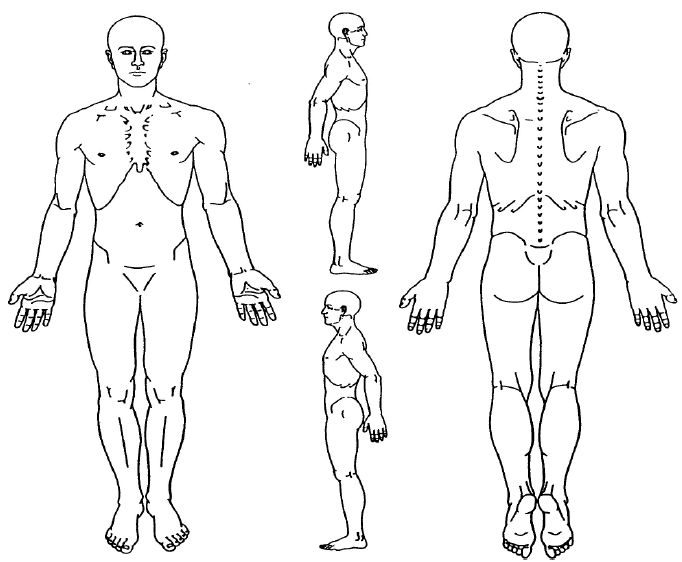 How long have you had this problem? _____________________________________What started the problem?_______________________________________________Please indicate any other symptoms that you have experienced:Dizziness     Memory Loss     Headaches      Numb Feet/ ToesIrritability     Ears Ringing      Back Pain        Difficulty SleepingFatigue       Jaw Problems    Chest Pain       Arm/ Shoulder PainLeg Pain     Back Stiffness     Blurred Vision  Numb Hand/ FingersTension      Low Back Pain    Neck Stiffness  Shortness of BreathNausea      Buzzing in Ear    Neck Pain        Upset StomachOther______________________________________________________Health QuestionnaireDo you have a personal physician?   Yes    NoPhysician Name_______________________________________________Are you currently under the care of a physician?   Yes    NoExplain____________________________________________________________________________________________________________________Have you ever been treated by a chiropractor?   Yes    NoChiropractor’s Name___________________________________________Explain__________________________________________________________________________________________________________________When was the last date of your last:Physical Exam ________________   MRI ____________________Spinal X-Ray _________________   CT Scan _________________Bone Scan ___________________  Other ___________________For Woman:Are you taking birth control?   Yes    NoAre you currently nursing?  Yes    NoAre you pregnant?   Yes    No    If yes, due date? ___________________Have you experienced or are you currently experiencing any of the following conditions?Put “C” for any current conditionsPlease check all that apply 	Cancer 		Glaucoma 		Leukemia 		RheumatismAbnormal Bleeding 	Chemotherapy 		Gout 			Liver Disease/Problems 	Scarlet FeverAlcoholism 		Chicken Pox 		Hay Fever 		Low Blood Pressure 	SciaticaAllergies 		Colitis 			Headaches 		Lupus 			ScoliosisAlzheimer’s 		Congenital Heart Defect 	Head Injury 		Migraine 		SeizuresAnemia 		Depression 		Heart Disease 		Mitral Valve Replacement 	ShinglesArthritis 		Difficulty Breathing 	Hemophilia 		Obesity 		Sickle Cell DiseaseArtificial Bones/ Joints 	Drug Abuse 		Hepatitis 		Pacemaker 		Sinus ProblemsArtificial Valves 		Epilepsy 		Herpes 		Persistent Cough 		Sleep DisorderAsthma 		Emphysema 		High Blood Pressure 	Psychiatric Problems 	StrokeBlood Clots 		Fainting Spells 		HIV/ AIDS 		Radiation Treatment 	Thyroid ProblemsBlood Transfusion 	Fatigue 		Kidney Problems 		Rheumatic Fever 		Other:_______________Additional Health InformationPlease list any prescriptions or over thecounter drugs you are currently taking._______________________________________________________________________________________________________________________________________________________________________________Please list any vitamins or herbsyou are currently taking._______________________________________________________________________________________________________________________________________________________________________________Please list all known allergies and anymedications you have reactions to._______________________________________________________________________________________________________________________________________________________________________________Authorization and Medical ReleaseInformed ConsentChiropractic Care with Dr. Brandon D. Fox, D.C.I hereby request and consent to the performance of chiropractic adjustments and other chiropractic procedures, including various modes of physical therapy and diagnostic X-rays, on me (or on the patient named below, for whom I am legally responsible) by the doctor of chiropractic named above and/or other licensed doctors of chiropractic who now or in the future work at the clinic or office listed below or any other office or clinic.I understand and am informed that, as in the practice of medicine, in the practice of chiropractic there are some risks to treatment. Please feel free to discuss directly with Dr. Fox any questions or concerns you may have.Disc Herniation: Disc herniations are frequently and successfully treated by chiropractors. Occasionally, chiropractic treatment may aggravate the problem, and rarely surgical intervention may become necessary if the chiropractic care is not successful. Very rarely, chiropractic adjustments may also cause a disc problem if the disc is already damaged or in a weakened condition. These problems occur so rarely that there is no available statistical information to quantify their probability.Soft Tissue Injury: Soft tissues primarily refer to muscles, tendons, and ligaments. Rarely, a chiropractic adjustment, traction, massage, etc. may overstretch or tear some muscle, tendon, or ligament fibers. The result is a temporary increase in pain and a brief, temporary increased need for treatment, but in most every case there are no long-term effects to the patient. These problems occur so infrequently and are so rare that there are no available statistics to quantify their probability.Rib Fracture: Rarely, chiropractic adjustment(s) may crack a rib bone. This risk is increased in elderly, osteoporotic bones. We adjust all patients very carefully, especially our elderly patients with osteoporosis. These problems of rib fracture occur so rarely that there are no available statistics to quantify their probability.Soreness: Chiropractic adjustments, traction, massage therapy, exercise, etc. may result in temporary increase in soreness. This is usually a very temporary symptom. It is not dangerous, but please tell Dr. Fox about it.Stroke: Stroke is VERY uncommon, but it is the most serious problems associated with vertebral manipulation of the cervical spine (neck). In the May, 1994 Chiropractic Report, they discuss the problem. “By any medical standard, chiropractic cervical adjustment is an extremely safe treatment. Vertbral artery injury causing stroke is the only serious potential complication. There is a risk rate (incidence) of about .0002% or one case in two million.” In another study, (Journal of CCA, Vol. 37, No. 2, June 1993) they estimate that the risk of this type of stroke is .0003%, one in three million.Other Problems: There may be other problems or complications that might arise from chiropractic treatment, other than those noted above.I have read, or have had read to me, the above consent. I have also had an opportunity to ask questions about its content, and by signing below I agree to the above-named procedures. I intend this consent form to cover the entire course of treatment for my present condition and for any future condition(s) or which I seek treatment. Patient Name______________________________________________________Patient/Guardian Signature___________________________________________        Date_________________Personal Medical Information Consent Form - HIPPAThe Health Insurance Portability Accountability Act of 1996 (HIPPA) requires that we receive your permission before we use the personal information in your medical records for any reason. This consent form gives us permission to use your Protected Health Information (PHI) to carry out treatment, receive and/or as part of health care operations, of our practice. HIPPA also requires us to have a written notice of our privacy policy describing how medical information about you may be used and disclosed. If you so desire, this written notice is available at the front desk for you to read. You have the right to revoke, in writing, this consent form at any time, although any services performed prior to the revocation of this consent are covered by this consent.Patient/Guardian Signature___________________________________________        Date_________________RESTRICTIONS:Right to Revise Privacy Practices: As permitted by law, we reserve the right to amend or modify our privacy policies and practice. These changes in our office’s policies and practices may be required by changes in federal and state laws and regulations. Upon receipt, we will provide you with the most recent notice on an office visit. The revised policies and practices will be applied to all protected health information we maintain.~Dr. Brandon D. Fox, D.C. and Staff